FILE ESPLORIAMO IL RETTANGOLOCiascuna delle figure che troverai in questo file ti svelerà una o più proprietà del RETTANGOLO.ATTENZIONE: SEGUI LE ISTRUZIONI, ALTRIMENTI LE TRACCE DEI PUNTI TI POSSONO CONFONDERE.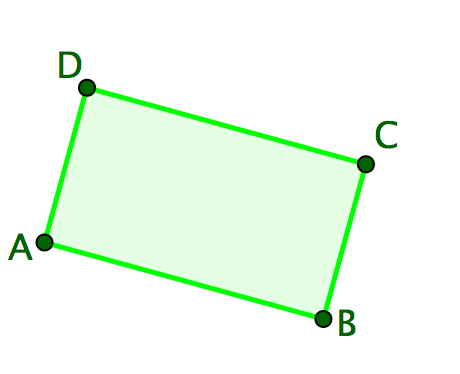 Traccia sul punto C e sul punto D.Trascina il punto D.Quale proprietà dei lati AD e BC puoi vedere?--------------------------------------------------------------------------------------------------------------------------------------------------Ti aspetti che ciò valga anche per i lati AB e CD?-------------------------------------------------------------------------Traccia sul punto E e sul punto G.Trascina il punto H.Quale proprietà dei lati del rettangolo puoi osservare?------------------------------------------------------------------------------------------------------------------------------------------Traccia sul punto O.Trascina SOLO il punto O.Quali proprietà delle diagonali del rettangolo puoi osservare (sono due)?-------------------------------------------------------------------------Il segmento LN è il ……………………………………………. della-----------------------------------------------------------------------;il punto K è il punto di incontro delle diagonali del rettangolo e anche il ……………………………..della ………………………………………………………………….Trascina SOLO il punto Q.Quale proprietà degli angoli del rettangolo puoi osservare?--------------------------------------------------------------------------------------------------------------------------------------------------Misura i lati.Quale proprietà dei lati del rettangolo puoi osservare?-------------------------------------------------------------------------Disegna il simmetrico del triangolo TVU rispetto all’asse di simmetria tratteggiato. Che figura ottieni e cosa puoi dire?--------------------------------------------------------------------------------------------------------------------------------------------------Descrivi le caratteristiche del triangolo TVU-------------------------------------------------------------------------Riesci a pensare un modo per costruire un rettangolo a partire dal triangolo TVU? Prova a farlo sul file Geogebra.--------------------------------------------------------------------------------------------------------------------------------------------------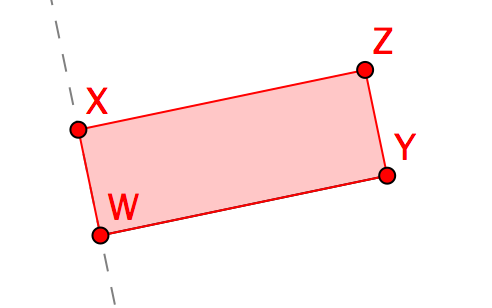 Disegna il simmetrico del rettangolo WYZX rispetto all’asse di simmetria tratteggiato. Che figura ottieni e cosa puoi dire?--------------------------------------------------------------------------------------------------------------------------------------------------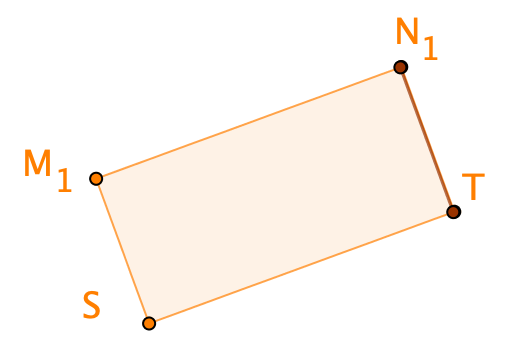 Traccia su tutti i vertici.Trascina il punto S.Quale oggetto definiscono le tracce?----------------------------------------------------------------------------------------------------------------------------------------------------Cosa rappresenta il segmento più scuro (trascinabile attraverso uno dei suoi estremi)?-------------------------------------------------------------------------